ПРИРОДНО-МАТЕМАТИЧКИ ФАКУЛТЕTНИШ, ВИШЕГРАДСКА 33___________________________________________________________________КОНКУРСНА ДОКУМЕНТАЦИЈАза доделу уговора о јавној набавци број MУ-02/019 - Набавка услуга мобилне и фиксне телефоније за потребе Природно-математичког факултета у Нишу___________________________________________________________________У Нишу, јун 2019.САДРЖАЈ:Општи подаци о набавциУпутство понуђачима како да сачине понудуВредновање и оцењивање понудаВрста, техничке карактеристике (спецификације), квалитет, количина и опис добара, радова или услуга, начин спровођења контроле и обезбеђења гаранције квалитета, рок извршења или испоруке добара, евентуалне додатне услуге и сл.Образац понудеУпутство како се доказује испуњеност услова из чл.75 Закона о јавним набавкамаИзјава понуђача о испуњености законских услова7а. Изјава подизвођача о испуњености законских условаИзјава понуђача о самосталном наступању или не наступању са подизвођачем8а. Изјава понуђача о ненаступању са подизвођачемИзјава о кључном техничком особљу које ће бити одговорно за извршење уговора и квалитет испоручених услугаПодаци о понуђачу / носиоцу групе понуђачаИзјава да у поступку доделе уговора наступа група понуђачаИзјава носиоца групе понуђача о испуњености законских услова12а. Изјава члана групе понуђача о испуњености законских условаПодаци о подизвођачуПодаци о члану групе понуђачаОбразац трошкова припремања понудеИзјава о независној понудиОвлашћење представника понуђачаМодел уговораОПШТИ ПОДАЦИ О НАБАВЦИ                    (по јавном позиву објављеном 12.06.2019. године)1) Подаци о наручиоцу: 2) Врста поступка јавне набавке: Предметна јавна набавка спроводи се у поступку јавне набавке мале вредности, у складу са Законом о јавним набавкама и подзаконским актима којима се уређују јавне набавке. 3) Предмет јавне набавке: Предмет јавне набавке број МУ–02/019 су услуге (Набавка услуга мобилне и фиксне телефоније за потребе Природно-математичког факултета у Нишу), у свему према техничким спецификацијама. Техничке спецификације су дефинисане у тачки 4. конкурсне документације. Ознака из општег речника набаваке: 64200000- Телекомуникационе услуге.	Предметна јавна набавка није обликована у више партија, тако да ће се након окончања поступка закључити један уговор о јавној набавци. Понуђач доставља доказе о испуњености услова за учешће у поступку (обрасци из конкурсне документације) у једном примерку, а образац понуде за сваку партију за коју подноси понуду.4) Напомена да ли је у питању резервисана јавна набавка: Предметна јавна набавка није резервисана. 5) Контакт: Особа за контакт: Душан Крагић, тел. 018/223-430, e-mail: javnenabavke@pmf.ni.ac.rs.6) Начин преузимања конкурсне документације: Конкурсна документација се може преузети на: Порталу јавних набавки (portal.ujn.gov.rs); Интернет страници наручиоца (www.pmf.ni.ac.rs-линк јавне набавке) и Непосредно преузимањем на адреси наручиоца: Ниш, Вишеградска 33, први спрат, деканат                              Факултета, канцеларија рачуноводства (сваког радног дана у периоду од 08:00-14:00 h).  Уколико je понуђач заинтересован за конкретну јавну набавку конкурсну документацију Наручилац може послати и препорученом пошиљком или електронском поштом у року од два дана од дана пријема захтева.7) Начин и рок за подношење понуда: Понуде, са припадајућом документацијом, се достављају  у затвореној коверти, на начин да се приликом отварања понуда може са сигурношћу утврдити да се први пут отвара, на адресу Наручиоца: Природно-математички факултет - Ниш, Вишеградска 33, са обавезном назнаком на лицу коверте: „НЕ ОТВАРАТИ – ПОНУДА ЗА ЈАВНУ НАБАВКУ БРОЈ МУ-02/019 (НАБАВКА УСЛУГА МОБИЛНЕ И ФИКСНЕ ТЕЛЕФОНИЈЕ  .......)“, препоручено поштом лично преко писарнице Наручиоца. На полеђини коверте навести назив, адресу и број телефона понуђача, назив, адресу и број телефона понуђача. Последњи дан рока, односно датум и сат за подношење понуда: Рок за достављање понуда је 20.06.2019. године до 11,00 часова. Последице пропуштања рока одређеног за подношење понуда: Понуде које буду примљене након датума и сата одређеног за подношење понуда сматраће се неблаговременим, а Факултет ће их, по окончању поступка отварања понуда, вратити неотворене понуђачима уз назнаку да су неблаговремене. 8) Обавештење о месту, дану и сату отварања понуда, као и времену и начину подношења пуномоћја: Место отварања понуда: Јавно отварање понуда обавиће се у згради Природно-математичког факултета у Нишу, Вишеградска 33. Дан и сат отварања понуда: 20.06.2019. године са почетком у 11:30 часова. Време и начин подношења пуномоћја: Јавном отварању понуда могу присуствовати овлашћени представници понуђача који морају имати писано овлашћење тј. пуномоћ. Писано овлашћење се предаје Комисији пре отварања понуда. (Овлашћење представника понуђача је саставни део конкурсне документације). Уколико овлашћени представници не поднесу овлашћење, у поступку учествују као обична јавност. Понуђачима који не присуствују јавном отварању понуда Наручилац ће доставити записник са јавног отварања у року од три дана од дана отварања понуда.9) Обавештење о року у коме ће Наручилац донети одлуку о додели уговора: Оквирни датум за доношење Одлуке о додели уговора је 15 (петнаест) дана од дана јавног отварања понуда.2. У П У Т С Т В О за израду понуде по јавном позиву упућеном 12.06.2019. године 1)  Предмет јавне набавке је набавка услуга мобилне и фиксне телефоније за потребе Природно-математичког факулте у Нишу на период од годину дана.Понуда се попуњава и подноси на оригиналном обрасцу из конкурсне документације. Понуда се попуњава и подноси на оригиналном обрасцу из конкурсне документације. Понуда мора бити јасна, читко откуцана или написана неизбрисивим мастилом и оверена печатом и потписом овлашћеног лица. Понуда се подноси у затвореној коверти (затворена на начин да се приликом отварања понуда може са сигурношћу утврдити да се први пут отвара) са тачно наведеном адресом понуђача и назнаком „НЕ ОТВАРАТИ – ПОНУДА ЗА ЈАВНУ НАБАВКУ БРОЈ МУ-02/019 (НАБАВКА УСЛУГА МОБИЛНЕ И ФИКСНЕ ТЕЛЕФОНИЈЕ)“ на њој. Понуђач је дужан да на полеђини коверте назначи назив, адресу седишта, телефон и контакт особу. Понуда се предаје на адресу: Природно-математички факултет – Ниш, Вишеградска 33. У случају да је од стране групе понуђача поднета заједничка понуда потребно је на коверти назначити „ЗАЈЕДНИЧКА ПОНУДА“ и навести називe, адресу седишта, телефон и контакт особу носиоца групе понуђача и свих учесника у заједничкој понуди.У року за подношење понуда наведеном у позиву, односно до 20.06.2019. године до 1100 часова, понуђач може да измени, допуни или опозове своју понуду уколико достави писану сагласност понуђача са тачно наведеним радњама које овлашћено лице може да уради у складу са датим овлашћењима.						2)	Понуда и сва акта морају бити на српском језику. Понуда се доставља тако што понуђач уписује тражене податке у обрасце који су саставни део конкурсне документације. Пожељно је да сва документација (стране са текстом) поднета уз понуду буде нумерисана, оверена печатом и повезана у целину тако да се не могу накнадно убацивати, замењивати или одстрањивати појединачни листови или дати обрасци.(Напомена: Понуђач није у обавези да оверава и саму нумерацију стране, већ је довољно да свака страна буде нумерисана и оверена печатом у било ком делу како би се избегла могућност накнадног убацивања, замењивања или одстрањивања појединачних листова или датих образаца). 						3)	Комисија за јавну набавку узеће у разматрање само благовремене понуде. Понуда ће се сматрати благовременом ако је наручиоцу достављена најкасније до 20.06.2019. године до 1100 часова, лично или препорученом поштом. Понудe којe нису достављене наручиоцу до наведеног крајњег рока достављања сматраће се неблаговременим и Комисија ће их по окончању поступка јавног отварања понуда неотворене вратити понуђачима са назнаком да су поднете неблаговремено.Наручилац ће као неодговарајуће одбити понуде које су благовремено предате, а за које се, за време и после јавног отварања понуда на основу прегледа и оцене, утврди да не одговарају потпуно свим техничким спецификацијама.	Наручилац ће као неприхватљиве одбити понуде које су благовремено предате, а за које је, након отварања понуда на основу прегледа и оцене, утврђено да садрже битне недостатке, као и да у неком делу ограничавају или условљавају права наручиоца или обавезе понуђача, односно да премашују износ процењене вредности предметне јавне набавке.Наручилац, у изузетним случајевима, може да додели уговор изабраном понуђачу чија понуда садржи понуђену цену већу од процењене вредности јавне набавке ако понуђена цена није већа од упоредиве тржишне цене и ако су понуђене цене у свим одговарајућим понудама веће од процењене вредности јавне набавке. У случају да су понуђене цене у свим одговарајућим понудама веће од процењене вредности јавне набавке, Наручилац је у обавези да, пре него што одлучи да додели уговор изабраном понуђачу, накнадно изврши проверу тржишних цена и о томе ће обавестити све понуђаче.4) Обавезни услови за понуђача прописани чланом 75 ЗЈН и то: 1) Да је регистрован код надлежног органа, односно уписан у одговарајући регистар (чл.75. став 1. тачка 1) Закона);2) Да он и његов законски заступник није осуђиван за неко од кривичних дела као члан организоване криминалне групе, да није осуђиван за кривична дела против привреде, кривична дела против животне средине, кривично дело примања или давања мита, кривично дело преваре (чл.75. став 1. тачка 2) Закона);3)  Да је измирио доспеле порезе, доприносе и друге јавне дажбине у складу са прописима РС или стране државе ако има седиште на њеној територији (чл.75. став 1. тачка 4) Закона); 4) Да има важећу дозволу надлежног органа за обављање делатности која је предмет јавне набавке, ако је таква дозвола предвиђена посебним прописом (чл.75. став 1. тачка 5) Закона); 5) Да је поштовао обавезе које произлазе из важећих прописа о заштити на раду, запошљавању и условима рада, заштити животне средине, као и да немају забрану обављања делатности која је на снази у време подношење понуда (чл.75. став 2. Закона).							Испуњеност обавезних услова за учешће у поступку јавне набавке понуђач доказује достављањем писане изјаве, на начин дефинисан тачком  6. Конкурсне документације.5) Додатни услови - Понуђач који учествује у поступку предметне јавне набавке, мора испунити додатне услове за учешће у поступку јавне набавке, дефинисане чл. 76. Закона, и то:1) да располаже неопходним кадровским капацитетом и то: понуђач мора да има у радном односу на одређено или неодређено време најмање 3 (три) дипломирана инжењера (VII степен стручне спреме) одговарајућег профила (дипломирани инжењер електротехнике или електронике, дипломирани инжењер из области ИT и сродне) као и 6 (шест) техничара одговарајуће специјалности (електротехничар, TT електротехничар и сродне).* доказ – фотокопије уговора о раду или М образац пријаве (за свих девет радника) и фотокопија лиценце са потврдом Инжењерске коморе Србије (за три дипломирана инжењера) - неопходно је доставити уз понуду.		6)	Укупна цена и рок важења понуде уписује се на оригиналном Обрасцу понуде датом у конкурсној документацији.              Цена дата у понуди исказује се у динарима,  без урачунатог пореза на додату вредност, са урачунатим свим трошковима које понуђач има у реализацији предметне јавне набавке, за оцену понуда узима се у обзир цена без пореза на додату вредност.Рок плаћања не може бити краћи од 15 (петнаест) дана од дана службеног пријема исправно испостављеног рачуна, али не и дужи од 45 (четрдесет пет) дана.Рачун испоставља понуђач на основу документа који потврђује да је извршена услуга у складу са Уговором.Плаћање се врши уплатом на рачун понуђача.Понуђачу није дозвољено да захтева аванс.            Наручилац може након закључења уговора о јавној набавци без спровођења посупка јавне набавке повећати обим промета набавке, с тим да се вредност уговора може повећати максимално до 5% од укупне вредности првобитно закљученог уговора, при чему укупна вредност повећања уговора не може да буде већа од вредности из члана 39.став 1. Закона о јавним набавкама.            Ако Наручилац оцени да понуда садржи неуобичајено ниску цену захтеваће од понуђача детаљно образложење свих њених саставних делова које сматра меродавним, а нарочито наводе у погледу изузетно повољних услова који понуђачу стоје на располагању за извршење уговора или у погледу оригиналности производа, услуга или радова које понуђач нуди.    Све испоручене услуге морају бити праћене одговарајућом документацијом.					7)		Заинтересовано лице може, у писменом облику тражити од наручиоца додатне информације или појашњења у вези са припремањем понуде, при чему може да укаже наручиоцу и на евентуално уочене недостатке и неправилноси у конкурсној документацији, најкасније (5) пет дана пре истека рока за подношење понуда, са назнаком Захтев за додатним појашњењем за јавну набавку МУ-02/019. Природно-математички факултет ће у писменом облику одговорити на све захтеве у року од 3 (три) дана и одговор објавити на Порталу јавних набавки и на својој интернет страници.          Наведени захтеви се могу слати сваког радног дана од 8:00 до 14:00, при чему ће се писмени захтев послат по истеку наведеног времена бити сматран примљеним првог наредног радног дана Наручиоца. Наручилац може, најкасније до 8 (осам) дана пре датума одређеног за подношење понуда, да изврши измену конкурсне документације. Уколико Наручилац измени конкурсну документацију након овог рока	 продужиће се рок за подношење понуда и у складу са законом објавиће се обавештење о продужењу рока.Све измене конкурсне документације се објављују на Порталу јавних набавки и интернет страници Природно-математичког факултета. Измене, достављене на напред наведени начин и у напред наведеном року, представљају саставни део конкурсне документације. Понуда која није поднета у складу са издатим изменама одбиће се као неприхватљива, односно као неодговарајућа у зависности од измена конкурсне документације. Усмене изјаве или изјаве дате на било који други начин од стране радника Наручиоца неће ни у ком погледу обавезивати Наручиоца.    8) Понуда са варијантама није дозвољена.Напомена: Понуђачу је по партијама дозвољена само једна понуда за сваку ставку. То значи да, приликом попуњавања обрасца понуде, понуђач мора максимално водити рачуна о квалитету и цени како би његова понуда била конкурентна.9)	Изабрани понуђач ће бити у обавези да, на име гаранције за добро извршење посла, достави Наручиоцу регистровану сопствену меницу по виђењу у вредности од 10% од вредности без ПДВ-а за сваку партију за коју буде изабран. Рок важења менице мора бити најмање 90 (деведесет) дана дужи од рока важења уговора. Меница мора да буде са клаузулом „без протеста”, роком доспећа „по виђењу” и мора бити регистрована код пословне банаке у којој понуђач има текући рачун који је наведен у меничном овлашћењу. Као доказ да је меница регистрована, понуђач мора да достави фотокопију захтева/потврде о регистрацији менице са потписом и печатом пословне банке у којој понуђач има текући рачун који је наведен у меничном овлашћењу. Уз меницу понуђач је дужан да достави менично овлашћење и копију картона депонованих потписа овлашћених лица за потписивање налога за пренос средстава. (Напомена: Картон депонованих потписа мора бити оверен са истим датумом са којим се издаје мeнично овлашћење или датумом након датума издавања меничног овлашћења).Прописно потписану и оверену меницу, као и менично овлашћење, понуђач мора да преда у тренутку закључења уговора. (Напомена: Потребно је доставити 1 (једну) бланко соло меницу као и 2 (два) менична овлашћења за сваку партију за коју понуђач буде изабран, од којих по 1 (један) примерак меничног овлашћења задржава Дужник, а 1 (један) Поверилац). Пример прописно потписане и оверене менице је наведен у конкурсној документацији. Понуђач је у обавези да потпише и овери меницу у складу са наведеним примером.Уколико изабрани понуђач не достави правилно потписану и оверену меницу у складу са наведеним примером (као и менично овлашћење) Наручилац задржава право да позове наредног понуђача са ранг листе и са њим склопи уговор.Меница по виђењу за „добро извршење посла“ подразумева реализацију уговора од стране изабраног понуђача у свему како је одређено уговором.Уколико понуђач, за све време трајања уговора, не реализује уговор у целости, Наручилац задржава право да наплати меницу за „добро извршење уговора“, у износу који је дефинисан меничним овлашћењем. Наплата менице не ослобађа понуђача обавезе да у потпуности изврши своју уговорну обавезу. Уколико и након наплате менице понуђач не извршава своје уговорне обавезе, Наручилац задржава право да трошкове наплати преко трећег лица као и да раскине уговор.	10)	У случају да група понуђача поднесе заједничку понуду, та група мора поднети и споразум о заједничком извршењу предмета јавне набавке.Споразумом о заједничком извршењу јавне набавке морају бити прецизно одређени:	Подаци о члану групе који ће бити носилац посла, односно који ће поднети понуду и који ће заступати групу понуђача пред наручиоцем, Опис послова сваког од понуђача из групе понуђача у извршењу уговора,а све у циљу прецизног  одређивања појединачне одговорности сваког од понуђача чланова групе понуђача (конзорцијума). У сваком случају сви понуђачи из групе понуђача одговарају неогранично солидарно према наручиоцу.					Сваки понуђач из групе понуђача мора да испуни обавезне услове из члана 75. став 1. тачка 1) до 4), као и услове из члана 75. став 2. Закона о јавним набавкама, што доказује достављањем изјаве о испуњености законских услова, а додатне услове испуњавају заједно. Услов из члана 75. став 1. тачка 5) дужан је да испуни понућач из групе понуђача којем је поверено извршење дела набавке за који је неопходна испуњеност тог услова.Задруга може поднети понуду самостално, у своје име а за рачун задругара,  или заједничку понуду у име задругара. Ако задруга подноси понуду у своје име за обавезе из поступка јавне набавке и уговора о јавној набавци одговара задруга и задругари у складу са законом. Ако задруга подноси заједничку понуду у име задругара за обавезе из поступка јавне набавке и уговора о јавној набавци неограничено солидарно одговарају задругари. У ситуацији подношења заједничке понуде , услов из члана 75. став 1. тачка 5) овог Закона дужан је да испуни понуђач из групе понуђача којем је поверено извршење дела набавке за који је неопходна испуњеност тог услова.	11)	Уколико понуђач извршење набавке делимично поверава подизвођачу дужан је да попуни и достави изјаву да наступа са подизвођачем, податке о подизвођачу, као и да у својој понуди наведе који проценат јавне набавке поверава подизвођачу (проценат јавне набавке који се поверава подизвођачу не може бити већи од 50%), део предмета јавне набавке који ће извршити преко подизвођача, правила поступања наручиоца у случају да се доспела потраживања преносе директно подизвођачу, а уколико Наручилац закључи уговор с тим понуђачем његов подизвођач ће бити наведен у уговору. Понуђач у потпуности одговара наручиоцу за извршење уговорене набавке без обзира на број подизвођача. Понуђач је дужан да наручиоцу на његов захтев, омогући приступ код подизвођача ради утврђивања испуњености услова.Наручилац може на захтев подизвођача и где природа предмета набавке то дозвољава пренети доспела потраживања директно подизвођачу, за део набавке која се извршава преко тог подизвођача и која је наведена у уговору.У случају да понуђач поднесе понуду са подизвођачем/има, услов из чл. 75. ст. 1. тач. 5) Закона, испуњавају понуђач и подизвођач/и преко кога/их ће извршити део набавке.Ако је за извршење дела јавне набавке чија вредност не прелази 10% укупне вредности јавне набавке потребно испунити обавезан услов из члана 75. став 1. тачка 5) овог Закона, понуђач може доказати испуњеност тог услова преко подизвођача којем је поверио извршење тог дела набавке	Понуђач је дужан да за подизвођаче достави попуњену, потписану и оверену изјаву подизвођача о испуњености законских и осталих тражених услова датој под материјалном и кривичном одговорношћу иуговор о пословно техничкој сарадњи (ангажовању код подизвођача) за тражену врсту послова којим ће се утврдити који део посла и у ком обиму ће бити поверен подизвођачуНапомена: Понуђач који је поднео самосталну понуду не може истовремено да учествује у заједничкој понуди или као подизвођач другог понуђача.Понуђач не може ангажовати као подизвођача лице које није навео у понуди, у супротном Наручилац ће реализовати средство обезбеђења и раскинути уговор, осим ако би раскидом уговора Наручилац претрпео знатну штету. У случају да понуђач ангажује подизвођача који није наведен у понуди, Наручилац је дужан да обавести организацију надлежну за заштиту конкуренције. У изузетним случајевима, добављач може ангажовати као подизвођача лице које није навео у понуди, ако је на страни подизвођача након подношења понуде настала трајнија неспособност плаћања, ако то лице испуњава све услове одређене за подизвођача и уколико добије претходну сагласност наручиоца.12)			У случају ангажовања физичких лица за обављање тражених  послова потребно је да понуђач достави:- Уговор о извршењу посла закључен с тим лицима.13)	Након подношења понуда Наручилац може писменим захтевом од понуђача да захтева додатна појашњења која ће му помоћи при прегледу, вредновању и упоређивању понуда а може да врши и контролу, непосредним увидом код понуђача и подизвођача.Уколико понуђач начини грешку у попуњавању, дужан је да грешку избели и правилно попуни, а место начињене грешке парафира и овери печатом.	Након подношења понуда Наручилац може уз сагласност понуђача да изврши само исправке рачунских грешака уочених приликом разматрања понуде по окончаном поступку отварања понуда.У случају разлике између јединичне и укупне цене, меродавна је јединична цена.Ако се понуђач не сагласи са исправком рачунских грешака, Наручилац ће његову понуду одбити као неприхватљиву.			 14) Рок важења понуде не може бити краћи од 60 (шездесест) дана од дана јавног отварања понуда.Уколико понуђач у својој понуди наведе краћи рок важења понуде, понуда ће бити одбијена.   15) Наручилац је дужан да уговор о јавној набавци достави понуђачу којем је уговор додељен у року од 8 (осам) дана од дана протека рока за подношење захтева за заштиту права.У случају да је поднета само једна понуда Наручилац може закључити уговор пре истека рока за подношење захтева за заштиту права, у складу са чланом 112. став 2. тачка 5) Закона.Ако понуђач чија је понуда изабрана као најповољнија одбије да закључи уговор о јавној набавци, Наручилац може да закључи уговор са првим следећим најповољнијим понуђачем. Непотписивање уговора од стране изабраног понуђача довешће до поништења одлуке о његовом избору и избора следећег понуђача рангираног при оцењивању.     16)	Информације у вези са проверавањем, објашњењем, мишљењем и упоређивањем понуда, као и препоруке у погледу доделе уговора, неће се достављати понуђачима, као ни једној другој особи која није званично укључена у процес, све док се не објави име изабраног понуђача.	Наручилац се обавезује да чува као поверљиве све податке о понуђачима садржане у понуди који су посебним прописом утврђени као поверљиви и које је као такве понуђач означио у понуди.Понуђач је дужан да означи сваку страницу понуде која садржи поверљиве податке, ознаком „Поверљиво“ у горњем десном углу странице. Наручилац ће одбити давање информације која би значила повреду поверљивости података добијених у понуди означених на претходно одређен начин. Наручилац чува као пословну тајну имена, заинтересованих лица, понуђача и подносилаца пријава, као и податке о поднетим понудама, односно пријавама, до отварања понуда, односно пријава. Понуђач је обавезан да у својој понуди назначи који се од достављених документа односи на државну, војну, службену или пословну тајну. Цена и остали подаци из понуде који су од значаја за примену елемената критеријума  и  рангирање  понуда  неће  се сматрати  поверљивим, сагласно члану 14. закона.	Чланови комисије за јавну набавку морају да чувају податке и поступају са документима у складу са степеном поверљивости.	Уколико нема ознаке поверљивости Наручилац није дужан да се према подацима односи као према поверљивим.      17)	 Захтев за заштиту права подноси се наручиоцу, а копија се истовремено доставља Републичкој комисији за заштиту права у поступцима јавних набавки. Захтев за заштиту права се доставља непосредно, електронском поштом на email: javnenabavke@pmf.ni.ac.rs или препорученом пошиљком са повратницом.					Уколико се Захтев за заштиту права доставља електронским путем, достава се може извршити сваког радног дана (понедељак-петак), од 08:00 до 14:00 часова.						Захтев за заштиту права може се поднети у току целог поступка јавне набавке, против сваке радње наручиоца, осим ако овим законом није другачије одређено.						Захтев за заштиту права којим се оспорава врста поступка, садржина позива за подношење понуда или конкурсне документације, сматраће се благовременим ако је примљен од стране наручиоца најкасније (3) три дана пре истека рока за подношење понуда, без обзира на начин достављања и уколико је подносилац захтева у складу са чланом 63. став 2. ЗЈН-а указао наручиоцу на евентуалне недостатке или неправилности, а Наручилац исте није отклонио.						Захтев за заштиту права којим се оспоравају радње које Наручилац предузме пре истека рока за подношење понуда, а након истека рока из претходног пасуса, сматраће се благовременим уколико је поднет најкасније до истека рока за подношење понуда. После доношења одлуке о додели уговора или одлуке о обустави поступка, рок за подношење захтева за заштиту права је пет дана од дана објављивања одлуке на Порталу јавних набавки.							Захтевом за заштиту права не могу се оспоравати радње наручиоца предузете у поступку јавне набавке ако су подносиоцу захтева били или могли бити познати разлози за његово подношење пре истека рока за подношење понуда, а подносилац захтева га није поднео пре истека тог рока.								Уколико је у истом поступку јавне набавке поново поднет Захтев за заштиту од стране истог подносиоца Захтева, у том захтеву се не могу оспоравати радње наручиоца за које је подносилац захтева знао или могао знати приликом подношења претходног захтева. Захтев за заштиту права не задржава даље активности наручиоца у поступку јавне набавке, у складу са одредбама члана 150. ЗЈН-а.								Наручилац може да одлучи да заустави даље активности у случају подношења захтева за заштиту права, при чему је дужан да у обавештењу о поднетом захтву за заштиту права наведе да зауставља даље активности у поступку до доношења коначне одлуке.								Захтев за заштиту права садржи:назив и адресу подносиоца захтева и лице за контакт;назив и адресу наручиоца;податке о јавној набавци која је предмет захтева, односно о одлуци коју је донео Наручилац у поступку јавне набавке;повреде прописа којима се уређује поступак јавне набавке;чињенице и доказе којима се повреде доказују;потврду о уплати таксе из члана 156. овог закона;потпис подносиоца.Подносилац захтева за заштиту права дужан је да на рачун буџета Републике Србије уплати таксу у износу од 60.000,00 динара, у складу са чланом 156. Став 1. Тачка 1) Закона о јавним набавкама.Као доказ о уплати таксе, у смислу члана 151. став 1. тачка 6) ЗЈН, прихватиће се:1. Потврда о извршеној уплати таксе из члана 156. ЗЈН која садржи следећеелементе:(1) да буде издата од стране банке и да садржи печат банке;(2) да представља доказ о извршеној уплати таксе, што значи да потврда мора дасадржи податак да је налог за уплату таксе, односно налог за пренос средставареализован, као и датум извршења налога;(3) износ таксе из члана 156. ЗЈН чија се уплата врши;(4) број рачуна: 840-30678845-06;(5) шифру плаћања: 153 или 253;(6) позив на број: подаци о броју или ознаци јавне набавке поводом које сеподноси захтев за заштиту права;(7) сврха: ЗЗП; назив наручиоца; број или ознака јавне набавке поводом које сеподноси захтев за заштиту права;(8) корисник: буџет Републике Србије;(9) назив уплатиоца, односно назив подносиоца захтева за заштиту права за којегје извршена уплата таксе;(10) потпис овлашћеног лица банке.2. Налог за уплату, први примерак, оверен потписом овлашћеног лица и печатом банке или поште, који садржи и све друге елементе из потврде о извршеној уплати таксе наведене под тачком 1.3. Потврда издата од стране Републике Србије, Министарства финансија, Управе за трезор, потписана и оверена печатом, која садржи све елементе из потврде оизвршеној уплати таксе из тачке 1, осим оних наведених под (1) и (10), за подносиоцезахтева за заштиту права који имају отворен рачун у оквиру припадајућегконсолидованог рачуна трезора, а који се води у Управи за трезор (корисницибуџетских средстава, корисници средстава организација за обавезно социјалноосигурање и други корисници јавних средстава);4. Потврда издата од стране Народне банке Србије, која садржи све елементе из потврде о извршеној уплати таксе из тачке 1, за подносиоце захтева зазаштиту права (банке и други субјекти) који имају отворен рачун код Народне банкеСрбије у складу са законом и другим прописом.Примерак правилно попуњеног налога за пренос и налога за уплату може севидети на интернет презентацији Републичке комсије за заштиту права у поступцимајавних набавки на следећем линку:http://www.kjn.gov.rs/ci/uputstvo-o-uplati-republicke-administrativne-takse.htmlПоступак заштите права понуђача регулисан је одредбама чл. 138. - 167. Закона.18) 	Наручилац задржава право да, уколико има сумње око издатих доказа – изјава,  исте може проверити код органа надлежних за њихово издавање.19)		Накнаду за коришћење патената, као и одговорност за повреду заштићених права интелектуалне својине трећих лица сноси понуђач.20) Наручилац је дужан да, на основу члана 109. став 1. Закона о јавним набавкама обустави поступак јавне набавке уколико нису испуњени услови за доделу уговора из члана 107. став 3. Закона о јавним набавкама. Наручилац може да обустави поступак јавне набавке и из објективних и доказивих разлога, који се нису могли предвидети у време покретања поступка, у складу са чланом 109. став 2. Закона о јавним набавкама, и који онемогућавају да се започети поступак оконча, или услед којих је престала потреба наручиоца за предметном набавком због чега се неће понављати у току исте буџетске године, односно у наредних шест месеци. Уколико се донесе Одлука о обустави поступка јавне набавке, Наручилац ће исту образложити и навести разлоге за обуставу.21) Понуђач може да измени или повуче своју понуду писменим обавештењем пре рока за подношење понуда.Свако обавештење о изменама или повлачењу мора бити запечаћено, а на коверти назначена ознака „НЕ ОТВАРАТИ“ - „Измена понуде за јавну набавку број                   МУ-02/019”, „Допуна понуде за јавну набавку број МУ-02/019”,  „Измена и допуна понуде за јавну набавку број МУ-02/019” или „Повлачење понуде за јавну набавку број МУ-02/019”. Понуђач је у обавези да, у пропратном писму, тачно нагласи који део понуде се мења. По истеку рока за подношење понуде понуда не може да се мења.22) Битни недостаци понуде  Сходно чл. 106. ЗЈН Наручилац ће одбити понуду ако:1) понуђач не докаже да испуњава обавезне услове за учешће; 								2) понуђач не докаже да испуњава додатне услове;  								3) понуђач није доставио тражено средство обезбеђења; 								4) је понуђени рок важења понуде краћи од прописаног; 								5)	понуда садржи друге недостатке због којих није могуће утврдити стварну садржину понуде или није могуће упоредити је са другим понудама.23) 	Наручилац може одбити понуду уколико поседује доказ да је понуђач у претходне три године пре објављивања позива за подношење понуде у поступку јавне набавке:1) поступао супротно забрани из чл. 23. и 25. Закона о јавним набавкама;2) учинио повреду конкуренције;3) доставио неистините податке у понуди или без оправданих разлога одбио да закључи      уговор о јавној набавци, након што му је уговор додељен;4) одбио да достави доказе и средства обезбеђења на шта се у понуди обавезао.Наручилац ће одбити понуду уколико поседује доказ који потврђује да понуђач није испуњавао своје обавезе по раније закљученим уговорима о јавним набавкама који су се односили на исти предмет набавке, за период од претходне три године пре објављивања позива за подношење понуда. Доказ може бити:правноснажна судска одлука или коначна одлука другог надлежног органа;исправа о реализованом средству обезбеђења испуњења уговорних обавеза;исправа о наплаћеној уговорној казни;рекламације потрошача, однодно корисника, ако нису отклоњене у уговореном року;извештај надзорног органа о изведеним радовима који нису у складу са пројектом, односно уговором;изјава о раскиду уговора због неиспуњења битних елемената уговора дата на начин и под условима предвиђеним законом којим се уређују облигациони односи;доказ о ангажовању на извршењу уговора о јавној набавци лица која нису означена у понуди као подизвођачи, односно чланови групе понуђачадруги одговарајући доказ примерен предмету јавне набавке, који се односи на испуњење обавеза у ранијим поступцима јавне набавке или по раније закљученим уговорима о јавним набавкама.Наручилац може одбити понуду ако поседује доказ из члана 82., став 3.тачка 1) који се односи на поступак који је спровео или уговор који је закључио и други наручилац ако пе предмет јавне набавке истоврстан.24)	Наручилац и понуђач ће уговором детаљније регулисати сва међусобна права и обавезе.25) Потенцијални понуђачи редовно треба да прате Портал јавних набавки или интернет страницу наручиоца, како би благовремено били обавештени о свим евентуалним појашњењима везаним за јавну набавку, изменама и допунама конкурсне документације.У складу са чланом 63. став 1. Закона о јавним набавкама, Наручилац је дужан да све измене и допуне конкурсне документације објави на Порталу јавних набавки и својој интернет страници.ВРЕДНОВАЊЕ И О ЦЕЊИВАЊЕ ПОНУДА       Вредновање и оцењивање понуда вршиће се на основу критеријума ЕКОНОМСКИ НАЈПОВОЉНИЈЕ ПОНУДЕ.Критеријум за избор економски најповољније понуде:Рангирање ће се вршити  на следећи начин, односно по формули:Т = 0.15к1+0.1*к2+ 0.1*к3 + 0.15*к4 + 0.05*к5  + 0.15*к6 + 0.05*к7  + 0.05*к8  + 0.15*к9+ 0.05*к10Тmaks=100,       кi= где су кiставке од к1 до к10 наведене у техничкој спецификацији .  У случају да ни тада није могуће извршити одабир најповољније понуде, уговор
ће бити додељен понуђачу по систему жребања, као крајњем начину одабира понуде.Сви понуђачи који су доставили прихватљиве понуде и које су исто рангиране
биће позвани да присуствују поступку доделе уговора путем жребања.Комисија за јавну набавку ће заказати место и време жребања и позвати
опуномоћене представнике понуђача да присуствују жребању. Приликом жребања
представници понуђача ће на посебним листовима унети име понуђача. Од чланова
Комисије за јавну набавку се добијају идентичне коверте у које понуђачи стављају
попуњене листове, коверте ће се ручно измешати пред понуђачима, а потом ће се
насумице вршити одабир коверти понуђача и рангирње понуда према редоследу
извалачења коверти, о чему ће бити сачињен Записник о поступку жребања у поступку
МУ-02/2019.Уколико се неко од позваних понуђача не одазове позиву за жребање, чланови
Комисије за јавну набавку ће пред присутним овлашћеним представницима понуђача у
празне коверте убацити листиће са називом одсутних понуђача и те коверте ће
учествовати у поступку жребања заједно са ковертама присутних овлашћених
представника понуђача. На исти начин ће се поступати ако не дође ниједан понуђач.4. ВРСТА, ТЕХНИЧКЕ КАРАКТЕРИСТИКЕ (СПЕЦИФИКАЦИЈЕ), КВАЛИТЕТ, КОЛИЧИНА И ОПИС ДОБАРА, РАДОВА ИЛИ УСЛУГА, НАЧИН СПРОВОЂЕЊА КОНТРОЛЕ И ОБЕЗБЕЂЕЊА ГАРАНЦИЈЕ КВАЛИТЕТА, РОК ИЗВРШЕЊА, МЕСТО ИЗВРШЕЊА ИЛИ ИСПОРУКЕ ДОБАРА, ЕВЕНТУАЛНЕ ДОДАТНЕ УСЛУГЕ И СЛ.Врста техничке карактеристике (спецификације): 										Предмет јавне набавке је набавка услуга фиксне и мобилне телефоније за потребе Наручиоца, Природно-математички факултет Универзитета у Нишу. Наручилац спроводи набавку услуге фиксне и мобилне телефоније са следећим елементима, захтевима и условима:НЕОПХОДНИ УСЛОВИ КОЈЕ ТРЕБА ДА ОМОГУЋИ ПОНУЂАЧФиксна телефонија:Наручилац поседује 15 стандардних телефонских и 2 ISDN BRI прикључака, а према следећој спецификацији на локацији Природно-математичког факултета, Вишеградска 33, Ниш 1. 018/275060 Стандардни телефонски прикључак2. 018/274303 Стандардни телефонски прикључак	3. 018/514880 Стандардни телефонски прикључак 4. 018/225110 Стандардни телефонски прикључак 5. 018/ 224552 Стандардни телефонски прикључак6. 018/ 224492 Стандардни телефонски прикључак 7. 018/ 533015 Стандардни телефонски прикључак8. 018/ 224472 Стандардни телефонски прикључак9. 018/ 226310 Стандардни телефонски прикључак10. 018/ 223430 Стандардни телефонски прикључак11. 018/ 533014 Стандардни телефонски прикључак12. 018/ 222492 Стандардни телефонски прикључак13.018/ 274660 Стандардни телефонски прикључак14. 018/514881 Стандардни телефонски прикључак15. 018/514882 Стандардни телефонски прикључак16. 018/275070 ISDN BRI прикључак 17. 018/275080ISDN BRI прикључак У пословним просторијама у власништву Природно математичког факултета у Нишу постоји и у функцији је телефонска централа „Panasonic KX-NS 500“ (из три кабинета са конфигурацијом 6 градских линија 2 дигитална локала, 96 аналогних локала „DISA„ картицом), преко које се остварују разговори. Из тог разлога понуђена услуга мора подржавати наведену телефонску централу тј. мора у потпуности бити компатибилна са њом, како Факултет не би имао никакве додатне трошкове у виду надоградње постојеће централе и куповине нове опреме и других ресурса, што значи да постизање пуне компатиблности са наведеном централом пада на терет изабраног оператора.За повезивање централе „Panasonic KX-NS 500“ користи ce стандардни аналогни телефонски прикључак.  - Фиксна телефонија мора бити испоручена подземним путем, преко жичaног медиjума, то јест, путем бакарне парице, коаксијалног кабла или оптичког кабла са одговарајућим системом преноса према телефонској централи Наручиоца, са у целости изведеним приступним путем, односно у целом распону од места са кога се реализује услуга до просторија Наручиоца.   - -- Сва подземна инфраструктура (каблови, кабловска канализација) мора бити правно регулисана.  - Трошкове евентуалногпостављања додатних водова-каблова или других уређаја сноси понуђач, као и да после постављања додатне опреме све евентуалне грађевинске радове на враћању у првобитно стање објекта сноси понуђач.  - ISND BRI мора задржати пуну функционалност и не може се супституисати на било који начин. Прикључци се реализују искључиво преко НТ терминала који на себи има најмање по 2 аналогна и дигитална конектора.- Приликом нестанка струје сви телефонски прикључци морају бити у раду.-У случају промене постојећег оператора, трошкове преноса постојећих корисничких бројева сноси изабрани понуђач.  - У случају промене постојећег оператера рок за прелаз у мрежу другог-изабраног оператера (интервал од дана уговарања до активирања услуга) не може бити дужи од 5 календарских дана од дана закључења уговора.  - Изабрани понуђач мора омогућити Наручиоцу задржавање постојећих бројева.  - Услуге се реализују искључиво преко постојеће опреме Наручиоца.  - Наручилац неће вршити додатна улагања у опрему.  - Наручилац задржава право одступања од наведене количине бројева током времена у зависности од потреба корисника.  - Износ месечне претплате по стандардном телефонском прикључку и по ISDN прикључку не може бити већи од 550,00 динара без ПДВ.  -У оквиру месечне пpетплате Понуђач треба дa урачуна најмање 150минута бесплатног разговора ка фиксним мрежама на територији Републике Србије, по телефонском прикључку.  - Позиви ка специјалним службама су бесплатни (полиција, хитна помоћ, ватрогасци..)  - Успостава везе, као и позиви сервисних бројева изабраног оператора су бесплатни. - Успостављаље услуге фиксне телефоније мора да буде бесплатно.  - Наручилац не прихвата једнократне трошкове за реализацију тражених услуга. - Обезбедити несметан телефонски саобраћај према мобилној телефонији у Националним мрежама. - Услуге међународног телефонског саобраћаја вршиће се према важећим ценовницима понуђача.  - Додатне услуге фиксне телефоније се наплаћују по стандардном, важећем ценовнику понуђача.  - Ценом услуга фиксне телефоније мора да буде обухваћено увођење захтеваних услуга, то јест, прикључење на телефонску мрежу - успостављање прикључка, тестирање, као и одржавање телефонске мреже за време трајања уговора.  - Заузеће позива и позиви на које није одговорено се не тарифирају (успостава везе се не наплаћује).  -  Обрачунски интервал за све позиве из фиксне телефонске мреже износиће 60s.  - Кориснички сервис мора бити доступан Наручиоцу 24 сата, 365 дана у години.  – Понуђене цене су фиксне у динарском износу за време трајања уговорног периода. - Гаранција на пружене услуге мора трајати колико износи период трајања уговора.  - Време одзива у случају сметњи: под термином сметња подразумева се да услуга није расположива или да је умањен ниво квалитета услуге у односу на квалитет услуге који је уговорен. Време одзива је временски интервал који протекне од тренутка пријема пријаве сметње до тренутка када овлашћено лице Оператера, квалификовано и способно да пружи захтевану услугу, оствари или покуша да оствари контакт са корисником у циљу размена информација о насталој сметњи. Овај рок не сме бити дужи од 1 (једног) часа.  - Рок за отклањање квара и сметњи у пружању услуга: време за отклањање сметњи је временски период од тренутка пријаве сметње до тренутка када је услуга поново расположива. Време за поновно успостављање услуге не може бити дуже од 24 (двадесетчетири) часа осим у случају више силе.  - Рок пружања услуге: до испуњења финансијске вредности уговора односно 2 године од потписивања уговора.Мобилна телефонија:- Потребно је обезбедити услугу мобилне телефоније за најмање 300претплатничких бројева у оквиру групе (за кориснике запослене код Наручиоца). У случају потребе Наручиоца број претплатничких бројева може се повећати или смањити за максимално 15%. - Флексибилност у оквиру трајања Уговора, у смислу преласка између различитих тарифних пакетапонуђача, независно од цене пакета.  - Сви разговори према свим мрежама у домаћем саобраћају према свим оператерима, укључујући и фиксну телефонију, као и позиви у корисничкој пословној мрежи, тарифирају се у секундама (1/1), без заокруживања на минуте и без наплате успоставе везе; - Понуђач мора обезбедити буџет у висини од минимум 2.500.000.00 динара са ПДВ на основу којег ће испоручивати телефонске апарате по цени од 1 динар саПДВ (са гарантним роком за сваки телефонски апарат (минимум две године) и обезбеђеним сервисом).Понуђач је у обавези да испоручи мобилне телефоне у року од најдуже 5 (пет) радних дана од писаног захтева Наручиоца е-mailом или факсом. Мобилни телефони ће се преузимати до краја утрошка дефинисаног буџета. Потрошња одобреног буџета биће рачуната по званичном ценовнику на дан набавке телефона.  Место испоруке мобилних телефонских апарата: објекат Наручиоца у Нишу, Улица Вишеградска 33, Ниш.-Бесплатни разговори у пословној мрежи (групи) Наручиоца; -Заузећe позива и позиви на које није одговорено се не тарифирају; -Све додатне услуге које нису обухваћене техничком спецификацијом биће обрачунате према важећем ценовнику оператера за пословне кориснике; -Бесплатан пренос података по броју претплатника (картици) последећој спецификацији, а независно од тарифног профила: - 10% бројева пословне мреже минимум 1000 МВ на месечном нивоу по максималној брзини, - 90% бројева пословне мреже минимум 100 МВ на месечном нивоу по максималној брзини.Након потрошње наведене количине саобраћаја по максималној брине,наставља се пренос података са смањеном брзином, без наплате.-Бесплатан детаљни корпоративни листинг свих позива за сваку линију; -Задржавање телефонских бројева чланова групе Наручиоца укључујући постојећи префикс;-Могућност позивања бирањем бројева са 4 последње цифре, у пословној групи Наручиоца; -У случају промене оператера, трошкове преноса бројева сноси изабрани оператер; -Бесплатни позиви сервисних бројева изабраног оператера; -Могућност ограничавања услуга одређеним корисницима (SIM картицама) и дефинисање профила за одређене категорије корисника према захтеву Наручиоца- забрана услуге позива ван пословне мреже (групе), забрана услуге преноса података, забрана услуге роминга, забрана услуге „VAS“ (value added service) СМС-а; -Бесплатни позиви специјалних служби (полиција, ватрогасци, служба хитне медицинске помоћи); -Кориснички сервис понуђача мора бити доступан 24 сата, 365 дана у години; -Понуђач је у обавези да изврши интегрисање фиксне и мобилне телефоније повезивањем централе наручиоца са централом мобилног оператера подземним кабловским дигиталним линком од 2 Mb/s, у целом распону, ради остваривања јефтинијих разговора према мобилним мрежама других оператера и бесплатних разговора у оквиру VPN групе. Понуђач има рок од 7 дана од дана потписивања уговора да обезбеди функционалност постојећег интегрисаног система.Доказ: Изјава овлашћеног лица понуђача, на сопственом меморандуму, у којој ће под пуном материјалном и кривичном одговорношћу потврдити да ће повезивање бити реализовано на наведени начин, као и техничко решење повезивања.- Максимална цена коју Понуђач може да понуди за месечне претплате за услугу повезивањa централе фиксне телефоније Наручиоца са централом оператера мобилне телефоније износи 1.000,00 динара без ПДВ по линку.Наручилац је изричит да у оквиру понуде стоји само један линк,  са могућношћу увођења додатних линкова, али искључиво на захтев Наручиоца. 5. ОБРАЗАЦ ПОНУДЕса структуром ценеза јавну набавку број МУ-02/019 – Набавка услуга мобилне и фиксне за потребе Природно-математичког факултета у НишуПредмет јавне набавке извршићемо:(у зависности од наступа заокружити и попунити једну од понуђених опција) а) самосталноб) са подизвођачима:  в) заједнички, у групи са:             Понуда важи ................... дана од дана отварања понуда.(понуда мора да важи најмање 60 дана од дана отварања понуда, у супротном понуда ће бити одбијена).У ____________,  дана  ______________ године																																																																																																															         	ПОНУЂАЧ																																																																																			М.П. ___________________________																																																																																																															(потпис овлашћеног лица)6. ОБРАЗАЦ ЗА ОЦЕНУ ИСПУЊЕНОСТИ УСЛОВА ИЗ ЧЛ. 75. ЗАКОНА О ЈАВНИМ НАБАВКАМА И УПУТСТВО КАКО СЕ ДОКАЗУЈЕ ИСПУЊЕНОСТ УСЛОВА Исправном и комплетном понудом сматраће се свака понуда која садржи:Попуњен, потписан и оверен образац понуде (прилог наведен у конкурсној документацији; образац број 5);Попуњену, потписану и оверену изјаву понуђача о испуњености законских и осталих тражених услова датој под материјалном и кривичном одговорношћу (прилог наведен у конкурсној документацији; образац број 7);Додатни услови - Понуђач који учествује у поступку предметне јавне набавке, мора испунити додатне услове за учешће у поступку јавне набавке, дефинисане чл. 76. Закона, и то:1) да располаже неопходним кадровским капацитетом и то: понуђач мора да има у радном односу на одређено или неодређено време најмање 3 (три) дипломирана инжењера (VII степен стручне спреме) одговарајућег профила (дипломирани инжењер електротехнике или електронике, дипломирани инжењер из области ИT и сродне) као и 6 (шест) техничара одговарајуће специјалности (електротехничар, TT електротехничар и сродне).* доказ – фотокопије уговора о раду или М образац пријаве (за свих девет радника) и фотокопија лиценце са потврдом Инжењерске коморе Србије (за три инжењера) - неопходно је доставити уз понуду.У случају да понуђач наступа с подизвођачем потребно је да достави:-	податке о подизвођачу (прилог наведен у конкурсној документацији; образац број 13)-	попуњену, потписану и оверену Изјаву подизвођача о испуњености законских и осталих тражених услова датој под материјалном и кривичном одговорношћу (прилог наведен у конкурсној документацији; образац број 7а) и - уговор о пословно техничкој сарадњи за тражену врсту послова којим се прецизно дефинише који проценат јавне набавке се поверава подизвођачу (проценат јавне набавке који се поверава подизвођачу не може бити већи од 50%), део предмета јавне набавке који ће извршити преко подизвођача, као правила поступања наручиоца у случају да се доспела потраживања преносе директно подизвођачу;Попуњен, потписан и оверен образац „Подаци о понуђачу / носиоцу групе понуђача“ (прилог наведен у конкурсној документацији; образац број 10);Потписан и оверен Модел уговора чиме потврђује слагање с истим (прилог наведен у конкурсној документацији). Понуђач је у обавези да потпише модел уговора и овери печатом чиме потврђује да је сагласан са садржином модела уговора. Понуђач није у обавези да попуњава остале елементе уговора, већ је само у обавези дапотпише модел уговора и овери печатом. Модел уговора представља садржину уговора који ће Наручилац закључити са понуђачем коме буде додељен уговор. Садржина потписаног уговора неће се разликовати од садржине модела уговора.Уколико најповољнији понуђач одбије да потпише уговор, Наручилац ће уговор доделити следећем најповољнијем понуђачу (образац број 18); Попуњену, потписану и оверену изјаву понуђача о наступању или попуњену, потписану и оверену изјаву понуђача о ненаступању са подизвођачем, у зависности од чињенице да ли понуђач наступа или не наступа с подизвођачима (прилог наведен у конкурсној документацији; образац број 8 или 8а);Попуњену, потписану и оверену изјаву о кључном особљу које ће бити одговорно за извршење уговора и квалитет испоручених услуга (прилог наведен у конкурсној документацији; образац број 9);Образац трошкова припреме понуде који понуђач попуњава уколико постоје стварни трошкови припремања понуде, у супротном није  потребно доставити наведени образац (образац број 15);Попуњену, потписану и оверену Изјаву о независној понуди (образац број 16);У случају да група понуђача поднесе заједничку понуду, та група мора поднети и:- попуњену, потписану и оверену Изјаву да у поступку доделе уговора наступа група      понуђача (прилог наведен у конкурсној документацији; образац број 11)	- попуњену, потписану и оверену Изјаву да носилац групе понуђача испуњава законске и остале тражене услове дате под материјалном и кривичном одговорношћу (прилог наведен у конкурсној документацији; образац број 12)		- попуњену, потписану и оверену Изјаву да члан групе понуђача испуњава законске и остале тражене услове дате под материјалном и кривичном одговорношћу (прилог наведен у конкурсној документацији; образац број 12а)		- податке о члану групе понуђача (прилог наведен у конкурсној документацији; образац број 14);	- споразум о заједничком извршењу набавке ако буду изабрани, којим мора бити прецизно одређена одговорност понуђача за извршење уговора. У сваком случају, сви понуђачи одговарају наручиоцу неограничено солидарно;У случају ангажовања физичких лица за обављање тражених  послова потребно је да понуђач достави:- 	Уговор о извршењу посла закључен с тим лицима.7.  И  З  Ј  А  В  Aда понуђач    ____________________________________________________________________ из ___________________  испуњава следеће законске  услове за учешће у  поступку доделе уговора за јавну набавку бр. МУ–02/019:-	да је регистрован код надлежног органа, односно уписан у одговарајући регистар;-	да он и његов законски заступник није осуђиван за неко од кривичних дела као члан организоване криминалне групе, да није осуђиван за кривична дела против привреде, кривична дела против животне средине, кривично дело примања или давања мита, кривично дело преваре; -		да је измирио доспеле порезе, доприносе и друге јавне дажбине у складу са прописима Републике Србије или стране државе када има седиште на њеној територији;-           да има важећу дозволу надлежног органа за обављање делатности која је предмет јавне набавке;-		да је поштовао обавезе које произлазе из важећих прописа о заштити на раду, запошљавању и условима рада, заштити животне средине, као и да немају забрану обављања делатности која је на снази у време подношење понуда;НАПОМЕНА ЗА ПОНУЂАЧЕ: Понуђач је дужан да без одлагања писмено обавести наручиоца о било којој промени у вези са испуњеношћу услова из поступка јавне набавке, која наступи до доношења одлуке, односно закључења уговора, односно током важења уговора о јавној набавци и да је документује на прописани начин. У ____________,  дана  ______________ године																																																																																																												  				П О Н У Ђ А Ч	                               																																																							 М.П. _____________________																																																																																																(потпис овлашћеног лица)7а.  И  З  Ј  А  В  Aда подизвођач  ________________________________________________________________ из ___________________  испуњава следеће законске  услове за учешће у  поступку доделе уговора за јавну набавку број МУ–02/019:-	да је регистрован код надлежног органа, односно уписан у одговарајући регистар-	да он и његов законски заступник није осуђиван за неко од кривичних дела као члан организоване криминалне групе, да није осуђиван за кривична дела против привреде, кривична дела против животне средине, кривично дело примања или давања мита, кривично дело преваре; -		да је измирио доспеле порезе, доприносе и друге јавне дажбине у складу са прописима Републике Србије или стране државе када има седиште на њеној територији;-           да има важећу дозволу надлежног органа за обављање делатности која је предмет јавне набавке;-		да је поштовао обавезе које произлазе из важећих прописа о заштити на раду, запошљавању и условима рада, заштити животне средине, као и да немају забрану обављања делатности која је на снази у време подношење понуда;НАПОМЕНА ЗА ПОДИЗВОЂАЧЕ: Подизвођач је дужан да без одлагања писмено обавести наручиоца о било којој промени у вези са испуњеношћу услова из поступка јавне набавке, која наступи до доношења одлуке, односно закључења уговора, односно током важења уговора о јавној набавци и да је документује на прописани начин. У ____________,  дана  ______________ године																																																																																																									 П О Д И З В О Ђ А Ч	                                 																																																		М.П. _______________________																																																																																												(потпис овлашћеног лица)	НАПОМЕНА: ИЗЈАВУ попунити, потписати и оверитисамо у случају дапонуђач наступа с подизвођачем.8.  И З Ј А В А	да у поступку доделе уговора бр. МУ–02/019 за јавну набавку услуга мобилне и фиксне телефоније за потребе  Природно-математичког факултета у Нишу, понуђач ______________________________________ из __________ НАСТУПА саподизвођачем ________________________________   из _____________. подизвођачем ________________________________   из _____________. подизвођачем ________________________________   из _____________. У ____________,  дана  ______________ године																																																																																																																		П О Н У Ђ А Ч	                                      																																															  М.П. _____________________																																																																																																	(потпис овлашћеног лица)НАПОМЕНА: попунити само једну изјаву у зависности од чињенице да ли понуђач наступа или не наступа с подизвођачим. Уколико понуђач наступа са подизвођачем, у обавези је да наведе: који проценат јавне набавке поверава подизвођачу (проценат јавне набавке који се поверава подизвођачу не може бити већи од 50%),  део предмета јавне набавке који ће извршити преко подизвођача,  правила поступања наручиоца у случају да се доспела потраживања преносе директно подизвођачу,	 а уколико Наручилац закључи уговор с тим понуђачем његов подизвођач ће бити наведен у уговору.8а.  И З Ј А В Ада у поступку доделе уговора бр. МУ–02/019 за јавну набавку услуга мобилне и фиксне телефоније у Нишу за потребе Природно-математичког факултета у Нишу, понуђач_____________________________________________ из ________________  НЕ НАСТУПА са подизвођачем.У ____________,  дана  ______________ године																																																																																																								     			 П О Н У Ђ А Ч	                                    																																																		М.П. _____________________																																																																																																(потпис овлашћеног лица)НАПОМЕНА: попунити само једну изјаву у зависности од чињенице да ли понуђач наступа или не наступа с подизвођачим.9.  И З Ј А В АО КЉУЧНОМ ТЕХНИЧКОМ ОСОБЉУ КОЈЕ ЋЕ БИТИ ОДГОВОРНО ЗА ИЗВРШЕЊЕ УГОВОРА И КВАЛИТЕТ ИСПОРУЧЕНИХ УСЛУГА за јавну набавку                     бр. МУ-02/019 - Набавка услуга мобилне и фиксне телефоније  за потребе Природно-математичког факултета у Нишу	Изјављујем под моралном, материјалном и кривичном одговорношћу да ће одговорни за извршење уговора бити:______________________________________________________________ __________________________________________________________________________________________________________________________________________________________________________________________У ____________,  дана  ______________ године																																																																																																										П О Н У Ђ А Ч	 																																																																															М.П. _____________________																																																																																										(потпис овлашћеног лица)10. ПОДАЦИ О ПОНУЂАЧУ / НОСИОЦУ ГРУПЕ ПОНУЂАЧАНазив понуђача _______________________________________________________Седиште понуђача  ____________________________________________________Одговорна особа (потписник уговора)  ____________________________________(Напомена: Као лице овлашћено за потписивање уговора се подразумева оно лице које је овлашћено за пуноважно потписивање уз употребу печата утиснутог на картону депонованих потписа. Као доказ понуђач је у обавези да, приликом потписивања уговора, достави и фотокопију картона депонованих потписа. Картон депонованих потписа мора бити оверен од стране банке у којој понуђач има текући рачун који је наведен у меничном овлашћењу. Картон депонованих потписа мора бити оверен са истим датумом са којим се издаје менично овлашћење или датумом након датума издавања меничног овлашћења)Особа за контакт______________________________________________________Телефон:_____________________________________________________________Телефакс:____________________________________________________________Електронска пошта____________________________________________________Текући рачун понуђача и назив банке ____________________________________				                                                           ____________________________________Матични број  понуђача ________________________________________________ Порески број понуђача____________________________________________У ____________,  дана  ______________ године												                       																																																																																			    				П О Н У Ђ А Ч                                                                                                  М.П.       ____________________																																																																																																																						 (потпис овлашћеног лица)11.  И З Ј А В А		да у поступку доделе уговора за јавну набавку услуга мобилне и фиксне телефоније за потребе Природно-математичког факултета у Нишу наступа група понуђача коју чине:	1.Носилац групе понуђача   ______________________________ из _______________ , ул. ___________________																																																																																																												П О Н У Ђ А Ч 																																																																																														М.П. _________________________                              																																																																																																											(потпис овлашћеног лица)	2.Чланови групе понуђача   ______________________________ из _______________ , ул. ___________________																																																																																																																			П О Н У Ђ А Ч 																																																																																														М.П. _________________________                              																																																																																																										(потпис овлашћеног лица)		   ______________________________ из _______________ , ул. ___________________																																																																																																																				П О Н У Ђ А Ч 																																																																																												М.П. _________________________                              																																																																																																								(потпис овлашћеног лица)   ______________________________ из _______________ , ул. ___________________																																																																																																																							П О Н У Ђ А Ч 																																																																																															М.П. _________________________                              																																																																																																			(потпис овлашћеног лица)НАПОМЕНА: Попуњава се у случају заједничке понуде групе понуђача. Образац обавезно попунити, потписати и оверити. 12.  И  З  Ј  А  В  Aда носилац групе понуђача      ____________________________________________________ из ___________________  испуњава следеће законске  услове за учешће у  поступку доделе уговора за јавну набавку бр. МУ–02/019:-	да је регистрован код надлежног органа, односно уписан у одговарајући регистар-	да он и његов законски заступник није осуђиван за неко од кривичних дела као члан организоване криминалне групе, да није осуђиван за кривична дела против привреде, кривична дела против животне средине, кривично дело примања или давања мита, кривично дело преваре; -		да је измирио доспеле порезе, доприносе и друге јавне дажбине у складу са прописима Републике Србије или стране државе када има седиште на њеној територији;-           да има важећу дозволу надлежног органа за обављање делатности која је предмет јавне набавке;-		да је поштовао обавезе које произлазе из важећих прописа о заштити на раду, запошљавању и условима рада, заштити животне средине, као и да немају забрану обављања делатности која је на снази у време подношење понуда;НАПОМЕНА ЗА НОСИОЦА ГРУПЕ ПОНУЂАЧА: Носилац групе понуђача је дужан да без одлагања писмено обавести наручиоца о било којој промени у вези са испуњеношћу услова из поступка јавне набавке, која наступи до доношења одлуке, односно закључења уговора, односно током важења уговора о јавној набавци и да је документује на прописани начин. У ____________,  дана  ______________ године																																																																																																																		П О Н У Ђ А Ч	                               																																																										 М.П. _____________________																																																																																																			(потпис овлашћеног лица)НАПОМЕНА: Попуњава, потписује и оверава носилац групе понуђача само за случај заједничког наступа и давања заједничке понуде.12а.  И  З  Ј  А  В  Aда члан групе понуђача    ____________________________________________________________ из ___________________  испуњава следеће законске  услове за учешће у  поступку доделе уговора за јавну набавку бр. МУ-02/019:-	да је регистрован код надлежног органа, односно уписан у одговарајући регистар-	да он и његов законски заступник није осуђиван за неко од кривичних дела као члан организоване криминалне групе, да није осуђиван за кривична дела против привреде, кривична дела против животне средине, кривично дело примања или давања мита, кривично дело преваре; -		да је измирио доспеле порезе, доприносе и друге јавне дажбине у складу са прописима Републике Србије или стране државе када има седиште на њеној територији;-           да има важећу дозволу надлежног органа за обављање делатности која је предмет јавне набавке;-	да је поштовао обавезе које произлазе из важећих прописа о заштити на раду, запошљавању и условима рада, заштити животне средине, као и да немају забрану обављања делатности која је на снази у време подношење понуда;НАПОМЕНА ЗА ЧЛАНОВЕ ГРУПЕ ПОНУЂАЧА: Члан групе понуђача је дужан да без одлагања писмено обавести наручиоца о било којој промени у вези са испуњеношћу услова из поступка јавне набавке, која наступи до доношења одлуке, односно закључења уговора, односно током важења уговора о јавној набавци и да је документује на прописани начин. У ____________,  дана  ______________ године																																																																																																																					П О Н У Ђ А Ч	                                																																																								М.П. _____________________																																																																																																					(потпис овлашћеног лица)НАПОМЕНА: Попуњава, потписује и оверава сваки члан групе, а у случају већег броја чланова овај образац умножити и сваки члан групе је у обавези да исти попуни, потпише и овери.13. ПОДАЦИ О ПОДИЗВОЂАЧУНазив подизвођача ___________________________________________________________Седиште подизвођача  ________________________________________________________Одговорна особа подизвођача    ________________________________________________Особа за контакт_____________________________________________________________Телефон:___________________________________________________________________Телефакс:___________________________________________________________________Електронска пошта___________________________________________________________Текући рачун подизвођача и назив банке ________________________________________               Матични број  подизвођача ____________________________________________________Порески број подизвођача _____________________________________________________Проценат јавне набавке који се поверава подизвођачу _____________________________Навести део предмета јавне набавке који ће се извршити преко подизвођача __________________________________________________________________________________________________________________________________________________________________________У ____________,  дана  ______________ године						                                                                                                        			  П О Н У Ђ А Ч                                                                                            М.П.   _______________________                                                                                                                                                                                                                                                                                                                            																																																																																																											   (потпис овлашћеног лица)НАПОМЕНА: Попуњавају само они понуђачи који наступају са подизвођачем, а у случају већег броја подизвођача, понуђач мора овај образац фотокопирати и попуњен приложити за сваког од подизвођача.14. ПОДАЦИ О ЧЛАНУ ГРУПЕ ПОНУЂАЧАНазив понуђача ___________________________________________________________Седиште понуђача  ________________________________________________________Одговорна особа понуђача    ________________________________________________Особа за контакт__________________________________________________________Телефон:_________________________________________________________________Телефакс:_________________________________________________________________Електронска пошта_________________________________________________________Текући рачун подизвођача и назив банке ______________________________________              Матични број  понуђача  ____________________________________________________Порески број понуђача ______________________________________________________У ____________,  дана  ______________ године						                                                                                                           			П О Н У Ђ А Ч                                                                                         М.П.    _________________________                                                                                                                                                                                                                                                                                                                            																																																																																																														(потпис овлашћеног лица)НАПОМЕНА: Попуњава, потписује и оверава сваки члан групе, а у случају већег броја чланова овај образац умножити и сваки члан групе је у обавези да исти попуни, потпише и овери.15. ОБРАЗАЦ ТРОШКОВА ПРИПРЕМЕ ПОНУДЕ У обрасцу трошкова припреме понуде могу бити приказани трошкови израде узорка или модела, ако су израђени у складу са техничким спецификацијама Наручиоца и трошкови прибављања средства обезбеђења. Понуђач може да у оквиру понуде достави укупан износ и структуру трошкова припремања понуде. Трошкове припреме и подношења понуде сноси искључиво понуђач и не може тражити од наручиоца накнаду трошкова. Ако је поступак јавне набавке обустављен из разлога који су на страни Наручиоца, Наручилац је дужан да понуђачу надокнади трошкове израде узорка или модела, ако су израђени у складу са техничкимспецификацијама Наручиоца, и трошкове прибављања средства обезбеђења, под условом да је понуђач тражио накнаду тих трошкова у својој понуди.(Напомена: Понуђач је у обавези да, уколико постоје стварни трошкови припремања понуде, у оквиру обрасца достави укупан износ и структуру трошкова припремања понуде и да наведене трошкове докуменатује. Уколико понуђач није имао трошкове припремања понуде, није потребно доставити исти.Трошкови припреме понуде:						                                                                                                           			П О Н У Ђ А Ч                                                                                         М.П.    _________________________                                                                                                                                                                                                                                                                                                                            																																																																																																																(потпис овлашћеног лица)16. ИЗЈАВА О НЕЗАВИСНОЈ ПОНУДИ Понуђач под пуном материјалном и кривичном одговорношћу изјављује да је понуду, у поступку јавне набавке услуга мобилне и фиксне телефоније лског  број МУ-02/019, поднео независно, без договора са другим понуђачима или заинтересованим лицима.		Напомена: У случају постојања основане сумње у истинитост изјаве о независној понуди, наручулац ће одмах обавестити организацију надлежну за заштиту конкуренције. Организација надлежна за заштиту конкуренције може понуђачу, односно заинтересованом лицу, изрећи меру забране учешћа у поступку јавне набавке ако утврди да је понуђач, односно заинтересовано лице, повредило конкуренцију у поступку јавне набавке у смислу закона којим се уређује заштита конкуренције. Мера забране учешћа у поступку јавне набавке може трајати до две године. Повреда конкуренције представља негативну референцу, у смислу члана 82. став 1. тачка 2) Закона.Уколико понуду подноси понуђач са подизвођачем или група понуђача, Изјава мора бити потписана од стране овлашћеног лица сваког подизвођача или понуђача из групе понуђача и оверена печатом.У ____________,  дана  ______________ године						                                                                                                           			П О Н У Ђ А Ч                                                                                         М.П.    _________________________                                                                                                                                                                                                                                                                                                                            																																																																																																															(потпис овлашћеног лица)17. ОВЛАШЋЕЊЕ ПРЕДСТАВНИКА ПОНУЂАЧА__________________________________________________________________(име и презиме лица које представља понуђача)из __________________________ ул. ___________________________________________бр.л.к. __________________________ овлашћује се да у име ___________________________________________________________________________________________ (назив понуђача)из ________________, може да учествује у поступку доделе уговора за јавну набавку услуга мобилне и фиксне телефоније у Нишу бр. МУ–02/019 за потребе Природно-математичког факултета у Нишу. 	Пуномоћник има овлашћења да предузима све радње у поступку јавног отварања понуда.	Овлашћење важи до окончања поступка наведене јавне набавке и у друге сврхе се не може користити.У ____________,  дана  ______________ године																																																																																																																															П О Н У Ђ А Ч																																																																																																													М.П._______________________																																																																																																																								(потпис овлашћеног лица)18. МОДЕЛ  УГОВОРА(Набавка услуга мобилне и фиксне телефоније)Закључен у Нишу између следећих уговорних страна:1.ПРИРОДНО-МАТЕМАТИЧКИ ФАКУЛТЕТ У НИШУ, са седиштем у Нишу, ул. Вишеградска  бр. 33, матични број 17267906, ПИБ 100668023 кога заступа в. д. декан Проф др. Владимир Ранђеловић (у даљем тексту: Наручилац) и2.____________________________ из ______________, ул.__________________________________, матични број ____________, ПИБ______________ кога заступа ______________________________  (у даљем тексту: Давалац услуге)Уговорне стране констатују: - да је Наручилац, сагласно Закону о јавним набавкама, донео Одлуку о покретању поступка јавне набавке број 684/2-1 од 03.06.2019. године, за набавку услуга мобилне и фиксне телефоније; - да је Давалац услуге доставио своју понуду, која је заведена код Наручиоца под бројем ___________ дана __________ године, која чини саставни део овог уговора; - да је Наручилац донео Одлуку број ______ од _________ године којом се Даваоцу услуге додељује Уговор. Члан 1.Предмет овог уговора је набавка услуга мобилне и фиксне телефоније  за потребе Природно-математичког факултета, и то: Фиксна телефонија:Наручилац поседује 15 стандардних телефонских и 2 ISDN BRI прикључака, а према следећој спецификацији на локацији Природно-математичког факултета, Вишеградска 33, Ниш 1. 018/275060 Стандардни телефонски прикључак2. 018/274303 Стандардни телефонски прикључак	3. 018/514880 Стандардни телефонски прикључак 4. 018/225110 Стандардни телефонски прикључак 5. 018/ 224552 Стандардни телефонски прикључак6. 018/ 224492 Стандардни телефонски прикључак 7. 018/ 533015 Стандардни телефонски прикључак8. 018/ 224472 Стандардни телефонски прикључак9. 018/ 226310 Стандардни телефонски прикључак10. 018/ 223430 Стандардни телефонски прикључак11. 018/ 533014 Стандардни телефонски прикључак12. 018/ 222492 Стандардни телефонски прикључак13.018/ 274660 Стандардни телефонски прикључак14. 018/514881 Стандардни телефонски прикључак15. 018/514882 Стандардни телефонски прикључак16. 018/275070 ISDN BRI прикључак 17. 018/275080ISDN BRI прикључак У пословним просторијама у власништву Природно математичког факултета у Нишу постоји и у функцији је телефонска централа „Panasonic KX-NS 500“ (из три кабинета са конфигурацијом 6 градских линија 2 дигитална локала, 96 аналогних локала „DISA„ картицом), преко које се остварују разговори. Из тог разлога понуђена услуга мора подржавати наведену телефонску централу тј. мора у потпуности бити компатибилна са њом, како Факултет не би имао никакве додатне трошкове у виду надоградње постојеће централе и куповине нове опреме и других ресурса, што значи да постизање пуне компатиблности са наведеном централом пада на терет изабраног оператора.За повезивање централе „Panasonic KX-NS 500“ користи ce стандардни аналогни телефонски прикључак.  - Фиксна телефонија мора бити испоручена подземним путем, преко жичaног медиjума, то јест, путем бакарне парице, коаксијалног кабла или оптичког кабла са одговарајућим системом преноса према телефонској централи Наручиоца, са у целости изведеним приступним путем, односно у целом распону од места са кога се реализује услуга до просторија Наручиоца.   - -- Сва подземна инфраструктура (каблови, кабловска канализација) мора бити правно регулисана.  - Трошкове евентуалногпостављања додатних водова-каблова или других уређаја сноси понуђач, као и да после постављања додатне опреме све евентуалне грађевинске радове на враћању у првобитно стање објекта сноси понуђач.  - ISND BRI мора задржати пуну функционалност и не може се супституисати на било који начин. Прикључци се реализују искључиво преко НТ терминала који на себи има најмање по 2 аналогна и дигитална конектора.- Приликом нестанка струје сви телефонски прикључци морају бити у раду.-У случају промене постојећег оператора, трошкове преноса постојећих корисничких бројева сноси изабрани понуђач.  - У случају промене постојећег оператера рок за прелаз у мрежу другог-изабраног оператера (интервал од дана уговарања до активирања услуга) не може бити дужи од 5 календарских дана од дана закључења уговора.  - Изабрани понуђач мора омогућити Наручиоцу задржавање постојећих бројева.  - Услуге се реализују искључиво преко постојеће опреме Наручиоца.  - Наручилац неће вршити додатна улагања у опрему.  - Наручилац задржава право одступања од наведене количине бројева током времена у зависности од потреба корисника.  - Износ месечне претплате по стандардном телефонском прикључку и по ISDN прикључку не може бити већи од 550,00 динара без ПДВ.  -У оквиру месечне пpетплате Понуђач треба дa урачуна најмање 150минута бесплатног разговора ка фиксним мрежама на територији Републике Србије, по телефонском прикључку.  - Позиви ка специјалним службама су бесплатни (полиција, хитна помоћ, ватрогасци..)  - Успостава везе, као и позиви сервисних бројева изабраног оператора су бесплатни. - Успостављаље услуге фиксне телефоније мора да буде бесплатно.  - Наручилац не прихвата једнократне трошкове за реализацију тражених услуга. - Обезбедити несметан телефонски саобраћај према мобилној телефонији у Националним мрежама. - Услуге међународног телефонског саобраћаја вршиће се према важећим ценовницима понуђача.  - Додатне услуге фиксне телефоније се наплаћују по стандардном, важећем ценовнику понуђача.  - Ценом услуга фиксне телефоније мора да буде обухваћено увођење захтеваних услуга, то јест, прикључење на телефонску мрежу - успостављање прикључка, тестирање, као и одржавање телефонске мреже за време трајања уговора.  - Заузеће позива и позиви на које није одговорено се не тарифирају (успостава везе се не наплаћује).  -  Обрачунски интервал за све позиве из фиксне телефонске мреже износиће 60s.  - Кориснички сервис мора бити доступан Наручиоцу 24 сата, 365 дана у години.  – Понуђене цене су фиксне у динарском износу за време трајања уговорног периода. - Гаранција на пружене услуге мора трајати колико износи период трајања уговора.  - Време одзива у случају сметњи: под термином сметња подразумева се да услуга није расположива или да је умањен ниво квалитета услуге у односу на квалитет услуге који је уговорен. Време одзива је временски интервал који протекне од тренутка пријема пријаве сметње до тренутка када овлашћено лице Оператера, квалификовано и способно да пружи захтевану услугу, оствари или покуша да оствари контакт са корисником у циљу размена информација о насталој сметњи. Овај рок не сме бити дужи од 1 (једног) часа.  - Рок за отклањање квара и сметњи у пружању услуга: време за отклањање сметњи је временски период од тренутка пријаве сметње до тренутка када је услуга поново расположива. Време за поновно успостављање услуге не може бити дуже од 24 (двадесетчетири) часа осим у случају више силе.  - Рок пружања услуге: до испуњења финансијске вредности уговора, а најдуже до 2 године од дана закључење уговора. Мобилна телефонија:- Потребно је обезбедити услугу мобилне телефоније за најмање 300претплатничких бројева у оквиру групе (за кориснике запослене код Наручиоца). У случају потребе Наручиоца број претплатничких бројева може се повећати или смањити за максимално 15%. - Флексибилност у оквиру трајања Уговора, у смислу преласка између различитих тарифних пакетапонуђача, независно од цене пакета.  - Сви разговори према свим мрежама у домаћем саобраћају према свим оператерима, укључујући и фиксну телефонију, као и позиви у корисничкој пословној мрежи, тарифирају се у секундама (1/1), без заокруживања на минуте и без наплате успоставе везе; - Понуђач мора обезбедити буџет у висини од минимум 2.500.000.00 динара са ПДВ на основу којег ће испоручивати телефонске апарате по цени од 1 динар саПДВ (са гарантним роком за сваки телефонски апарат (минимум две године) и обезбеђеним сервисом).Понуђач је у обавези да испоручи мобилне телефоне у року од најдуже 5 (пет) радних дана од писаног захтева Наручиоца е-mailом или факсом. Мобилни телефони ће се преузимати до краја утрошка дефинисаног буџета. Потрошња одобреног буџета биће рачуната по званичном ценовнику на дан набавке телефона.  Место испоруке мобилних телефонских апарата: објекат Наручиоца у Нишу, Улица Вишеградска 33, Ниш.-Бесплатни разговори у пословној мрежи (групи) Наручиоца; -Заузећe позива и позиви на које није одговорено се не тарифирају; -Све додатне услуге које нису обухваћене техничком спецификацијом биће обрачунате према важећем ценовнику оператера за пословне кориснике; -Бесплатан пренос података по броју претплатника (картици) последећој спецификацији, а независно од тарифног профила: - 10% бројева пословне мреже минимум 1000 МВ на месечном нивоу по максималној брзини, - 90% бројева пословне мреже минимум 100 МВ на месечном нивоу по максималној брзини.Након потрошње наведене количине саобраћаја по максималној брине,наставља се пренос података са смањеном брзином, без наплате.-Бесплатан детаљни корпоративни листинг свих позива за сваку линију; -Задржавање телефонских бројева чланова групе Наручиоца укључујући постојећи префикс;-Могућност позивања бирањем бројева са 4 последње цифре, у пословној групи Наручиоца; -У случају промене оператера, трошкове преноса бројева сноси изабрани оператер; -Бесплатни позиви сервисних бројева изабраног оператера; -Могућност ограничавања услуга одређеним корисницима (SIM картицама) и дефинисање профила за одређене категорије корисника према захтеву Наручиоца- забрана услуге позива ван пословне мреже (групе), забрана услуге преноса података, забрана услуге роминга, забрана услуге „VAS“ (value added service) СМС-а; -Бесплатни позиви специјалних служби (полиција, ватрогасци, служба хитне медицинске помоћи); -Кориснички сервис понуђача мора бити доступан 24 сата, 365 дана у години; -Понуђач је у обавези да изврши интегрисање фиксне и мобилне телефоније повезивањем централе наручиоца са централом мобилног оператера подземним кабловским дигиталним линком од 2 Mb/s, у целом распону, ради остваривања јефтинијих разговора према мобилним мрежама других оператера и бесплатних разговора у оквиру VPN групе. Понуђач има рок од 7 дана од дана потписивања уговора да обезбеди функционалност постојећег интегрисаног система.Доказ: Изјава овлашћеног лица понуђача, на сопственом меморандуму, у којој ће под пуном материјалном и кривичном одговорношћу потврдити да ће повезивање бити реализовано на наведени начин, као и техничко решење повезивања.- Максимална цена коју Понуђач може да понуди за месечне претплате за услугу повезивањa централе фиксне телефоније Наручиоца са централом оператера мобилне телефоније износи 1.000,00 динара без ПДВ по линку.Наручилац је изричит да у оквиру понуде стоји само један линк,  са могућношћу увођења додатних линкова, али искључиво на захтев Наручиоца. 	Предмет уговора Давалац услуге ће извршити:  а) самостално;  б) заједнички, као група следећих понуђача:    _____________________________________________ из _________________ _____________________________________________ из _________________ _____________________________________________ из _________________ в) са подизвођачима:                   _____________________________________________ из _________________  у ___% укупне уговорене вредности добара и део предмета набавке који ће извршити преко подизвођача __________________________________________ из _____________________  у ___% укупне уговорене вредности добара и део предмета набавке који ће извршити преко подизвођача __________________________________________ из _____________________  у ___% укупне уговорене вредности добара и део предмета набавке који ће извршити преко подизвођача __________________________________________ из _____________________. Члан 2.Уговорне стране су сагласне да ће давалац  вршити  услуге према условима које је исказао у својој понуди.Цене услуга:Уговорне цене су фиксне и непромењиве до коначног испуњења уговорне обавезе у целости. Наручилац може након закључења уговора о јавној набавци без спровођења посупка јавне набавке повећати обим промета набавке, с тим да се вредност уговора може повећати максимално до 5% од укупне вредности првобитно закљученог уговора, при чему укупна вредност повећања уговора не може да буде већа од вредности из члана 39.став 1. Закона о јавним набавкама.Члан 3. Уговорене услуге Наручилац ће плаћати на основу рачуна који испоставља Давалац услуге, у року од _______ дана од дана службеног пријема исправно испостављеног рачуна, на рачун Даваоца услуга број ______________________________________, код банке _________________________________.Члан 4.           Понуђач је дужан да услугу која је предмет уговора пружа у складу са Правилником о параметрима квалитета јавно доступних електронских комуникационих услуга и спровођењу контроле обављања делатности електронских комуникација (Сл. гласник РС, бр. 73/11 и 3/14. Члан 5.												Контрола испоручених услуга се врши од стручне службе Наручиоца. Гаранција на пружене услуге мора трајати колико износи период трајања уговора што Понуђач потврђује потписивањем овог уговора. У случају утврђених недостатака у квалитету и обиму извршене услуге, Понуђач је дужан да од моментаусмене или писмене пријаве рекламације, отклони евентуалне недостатке. Члан 6.Давалац услуга се обавезује да приликом потписивања овог уговора достави уредно потписану и регистровану сопствену бланко меницу, без жираната у корист Наручиоца, са овлашћењем за попуну у висини од 10% од вредности уговора без ПДВ-а, са клаузулом „без протеста“ и „по виђењу“, на име доброг извршења посла, која ће трајати 90 (деведесет) дана дуже од истека рока важности уговора. Члан 7.Давалац услуга је дужан да обавезе које произилазе из овог уговора извршава у складу са овим уговором. Уколико Давалац услуга не изврши обавезе према одредбама овог уговора, Наручилац ће уновчити средство финансијског обезбеђења поднето од стране Даваоца услуга на име доброг извршења посла.Члан 8.Наручилац задржава право да једнострано раскине овај Уговор уколико:-  Давалац услуге касни са извршењем услуга; - Давалац услуге не поступи на начин предвиђен чланом 5. овог Уговора. Уговорне стране су се споразумеле да у случају наступања околности које не зависе од воље уговорних страна и које отежавају испуњење уговорних обавеза Уговор могу раскинути уз претходно писмено обавештење друге уговорне стране у року од 15 дана од наступања околности.Члан 9.Сва спорна питања у тумачењу и примени овог уговора, уговорне стране ће решавати споразумно. 	За све што није регулисано овим уговором, примењиваће се одредбе Закона о облигационим односима.У случају спора уговорне стране уговарају надлежност Привредног суда у Нишу. Члан 10.Овај уговор производи правна дејства од дана потписивања овлашћених лица обе уговорне стране и закључује се на период од 24 месеци, односно до висине средстава предвиђених за ту намену. Члан 11.Средства за реализацију овог Уговора обезбеђена су Финансијским планом
Наручиоца за 2019. годину.Плаћање доспелих обавеза насталих у 2019. години вршиће се до висине
одобрених апропријација за ту намену, а у складу са Финансијским планом.За део реализације уговора који се односи на 2020. И 2021. години, реализација ће
зависити од обезбеђења средстава у финансијском плану Наручиоца за 2020. И 2021. годину, у
супротном Уговор престаје да важи, без накнаде штете због немогућности преузимања
и плаћања обавеза од стране Наручиоца.Члан 12.Овај уговор је сачињен у 4 (четири) истоветна примерка, од којих свака страна задржава по 2 (два) примерка.                     Н А Р У Ч И Л А Ц 			                                                      ДАВАЛАЦ УСЛУГА           За Природно-математички                        факултет    _______________________________		                                     ______________________________      Проф. др Владимир РанђеловићНАПОМЕНА: Понуђач је у обавези да потпише модел уговора и овери печатом чиме потврђује да је сагласан са садржином модела уговора. Понуђач није у обавези да попуњава остале елементе уговора, већ је само у обавези да потпише модел уговора и овери печатом. Модел уговора представља садржину уговора који ће Наручилац закључити са понуђачем коме буде додељен уговор. Садржина потписаног уговора неће се разликовати од садржине модела уговора. Уколико најповољнији понуђач одбије да потпише уговор, наручилац ће уговор доделити следећем најповољнијем понуђачу.Уколико понуђач подноси понуду са учешћем подизвођача, морају бити наведени сви подизвођачи са уделом % од укупне вредности уговореног посла  и  део предмета набавке који ће поверити подизвођачу.  Уколико понуђачи подносе заједничку понуду, група понуђача може да се определи да Модел уговора потпишу и печатом овере сви понуђачи из групе понуђача или група понуђача може да одреди једног понуђача из групе који ће потписати и печатом оверити Модел уговора. 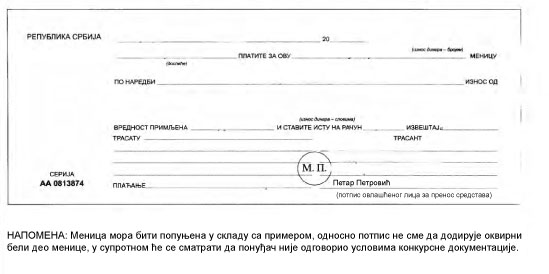 Назив наручиоца:Природно-математички факулет Универзитета у НишуСедиште наручиоца:Ниш, Вишеградска 33Матични број наручиоца:17267906ПИБ наручиоца:100668023Врста наручиоца:установа (категорија просвета-високо образовање)Интернет страница наручиоца:www.pmf.ni.ac.rs (линк јавне набавке)Особа за контакт:Душан Крагић, тел. 018/223-430, mail: javnenabavke@pmf.ni.ac.rsЕлементи критеријумаМаксималан број пондераФИКСНА ТЕЛЕФОНИЈАК1. Основна месечна претплата за стандардни телефонски прикључак (POTS/ISDN PRI)15К2.Цена минута позива ка фиксним бројевима у месном саобраћају10К3. Цена минута позива ка фиксним бројевима у међумесном саобраћају10К4. Цена минута позива ка мобилним бројевима других оператера у националном саобраћају15МОБИЛНА ТЕЛЕФОНИЈАК5.Месечна претплата по SIM картици5К6. Цена месечне претплате за услуге повезивања централе фиксне телефонија са централом оператера мобилне телефоније15К7.Цена минута позива ка мобилним мрежама других оператера у националном саобраћају5К8. Цена минута позива у мобилној мрежи понуђача, ван пословне мреже наручиоца, у националном саобраћају  5К9. Цена минута позива ка фиксним мрежама у националном саобраћају15К10.Цена SMS у националном саобраћају5Укупан број пондера100ФИКСНА ТЕЛЕФОНИЈАФИКСНА ТЕЛЕФОНИЈАЦена без ПДВ-аК1. Основна месечна претплата за стандардни телефонски прикључак (POTS/ISDN PRI)К2.Цена минута позива ка фиксним бројевима у месном саобраћајуК3. Цена минута позива ка фиксним бројевима у међумесном саобраћајуК4. Цена минута позива ка мобилним бројевима других оператера у националном саобраћајуМОБИЛНА ТЕЛЕФОНИЈАМОБИЛНА ТЕЛЕФОНИЈАЦена без ПДВ-аК5.Месечна претплата по SIM картициК6. Цена месечне претплате за услуге повезивања централе фиксне телефонија са централом оператера мобилне телефонијеК7.Цена минута позива ка мобилним мрежама других оператера у националном саобраћају  К8. Цена минута позива у мобилној мрежи понуђача, ван пословне мреже наручиоца, у националном саобраћају  К9. Цена минута позива ка фиксним мрежама у националном саобраћајуК10.Цена SMS у националном саобраћајуНазив подизвођача Назив подизвођача Адреса седишта  Адреса седишта  Матични број и ПИБ  Проценат укупне вредности набавке који ће понуђач поверити подизвођачу Проценат укупне вредности набавке који ће понуђач поверити подизвођачу Део предмета набавке који ће извршити преко подизвођача Део предмета набавке који ће извршити преко подизвођача Назив подизвођача Назив подизвођача Адреса седишта Адреса седишта Матични број и ПИБ Проценат укупне вредности набавке који ће понуђач поверити подизвођачу Проценат укупне вредности набавке који ће понуђач поверити подизвођачу Део предмета набавке који ће извршити преко подизвођача Део предмета набавке који ће извршити преко подизвођача Назив понуђача из групе понуђача-члана Назив понуђача из групе понуђача-члана Адреса седишта Адреса седишта Одговорна особа и контакт телефон Одговорна особа и контакт телефон Матични број и ПИБ Назив понуђача из групе понуђача-члана Назив понуђача из групе понуђача-члана Адреса седишта Адреса седишта Одговорна особа и контакт телефон Одговорна особа и контакт телефон Матични број и ПИБ       Рок плаћања је _________ дана од службеног пријема исправно испостављеног рачуна.                                                                                                             (не краћи од 15 дана и не дужи од 45 дана).      Рок плаћања је _________ дана од службеног пријема исправно испостављеног рачуна.                                                                                                             (не краћи од 15 дана и не дужи од 45 дана).      Рок плаћања је _________ дана од службеног пријема исправно испостављеног рачуна.                                                                                                             (не краћи од 15 дана и не дужи од 45 дана).      Рок плаћања је _________ дана од службеног пријема исправно испостављеног рачуна.                                                                                                             (не краћи од 15 дана и не дужи од 45 дана).ФИКСНА ТЕЛЕФОНИЈАК1. Основна месечна претплата за стандардни телефонски прикључак (POTS/ISDN PRI)К2.Цена минута позива ка фиксним бројевима у месном саобраћајуК3. Цена минута позива ка фиксним бројевима у међумесном саобраћајуК4. Цена минута позива ка мобилним бројевима других оператера у националном саобраћајуМОБИЛНА ТЕЛЕФОНИЈАК5.Месечна претплата по SIM картициК6. Цена месечне претплате за услуге повезивања централе фиксне телефонија са централом оператера мобилне телефонијеК7.Цена минута позива ка мобилним мрежама других оператера у националном саобраћају  К8. Цена минута позива у мобилној мрежи понуђача, ван пословне мреже наручиоца, у националном саобраћају  К9. Цена минута позива ка фиксним мрежама у националном саобраћајуК10.Цена SMS у националном саобраћају